POETRY AND PORTRAIT: AN ANTHOLOGY: PART III AND PART IV HITS SHELVES.Author Teresa Lakier releases an Anthology of Poetry 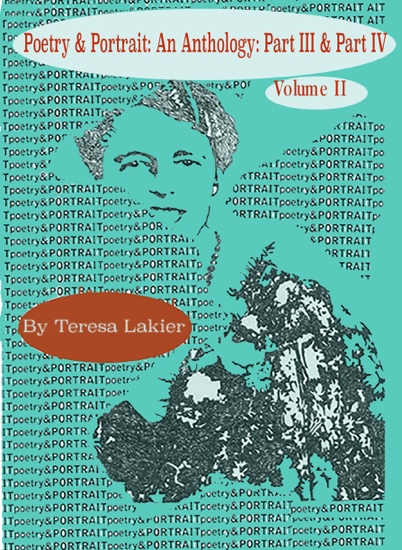 Says the book deals with human character and self-evolution.FOR IMMEDIATE RELEASE                                                      For Further Information, Contact:Teresa Lakier310-801-2295info@teresalakier.comhttp://www.poetryandportrait.comLos Angeles, CALIFORNIA, --- August 16, 2016---Teresa Lakier has just recently self-published Poetry & Portrait: An Anthology: Part III and Part IV. This poetical discourse includes illustrations to compliment the poetry.  This book illuminates women of the 20th century who inspired her, as well as, thought-provoking poetry that strives to find positive reinforcement for the challenges in your life.The author’s purpose, in creating Poetry & Portrait Volume 1 & Volume 2, is to pay tribute to those heroic individuals who have contributed to the world. It is her hope to honor them as a testimonial of their contribution. Through creative means, she finds them in her heart and hopes others may do the same. We must all contribute, either as artist, or observer by: experiencing the soul through understanding our purpose, expanding our knowledge of our gifts, and by being aware of the historical stepping-stones of humanity throughout the ages. Without these contributions, which we must continually remind ourselves of, the past, present or future would be lost in the thoughts of the here and now.William S. Burroughs ----, “Nothing exists until or unless it is observed. An artist is making something exist by observing it. And his hope for other people is that they will also make it exist by observing it. I call it creative observation, or 'Creative viewing.’”  “Individuality of expression is the beginning and the end of all art,” --- Johann Wolfgang von Goethe.This is what the author intends to achieve.   Likewise, the author also uses her unique expression to write her poetical discourse individual to her.   